Universidade Federal do Amapá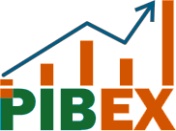 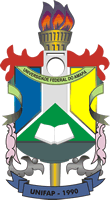 Pró-Reitoria de Extensão e Ações ComunitáriasDepartamento de ExtensãoPrograma Institucional de Bolsas à Extensão UniversitáriaNão altere o layout deste arquivo. Preencha os dados nos campos solicitados e remova os comentários em vermelhoPlano de Trabalho – Bolsista de ExtensãoResumo (máximo 3.000 caracteres com espaço)Resumo do trabalho, especificando sua articulação com a atividade de extensão.Objetivos do plano de trabalho  (máximo 10.000 caracteres com espaço)Descreva os objetivos específicos do plano de trabalho do estudante. Será verificado, a existência de diferenciação dos objetivos previstos entre os Planos dos diferentes estudantes (no caso da existência de mais de um Plano associado a atividade de extensão).Digite seu texto aqui Materiais e Métodos (máximo 10.000 caracteres com espaço)Caracterização dos métodos empregados para realização do plano de trabalho e os materiais empregados.Digite seu texto aquiResultados esperados (máximo 10.000 caracteres com espaço)Descrição dos resultados esperados do bolsista. Digite seu texto aquiReferências bibliográficas  (máximo 10 referências) Principais referências bibliográficas utilizadas. Digite seu texto aquiCronograma de execuçãoAcrescente uma linha para cada atividade prevista e coloque um x nos meses da sua realização, de acordo com os objetivos traçados no Plano e dentro do período proposto. Título da Atividade de ExtensãoNúmero do Registro no DEXNome do CoordenadorNome do Bolsista(Opcional)Palavras Chave (até 3)EditalPIBEX 2016-2017Digite seu texto aquiJaneiro de 2017 à Dezembro 2017Janeiro de 2017 à Dezembro 2017Janeiro de 2017 à Dezembro 2017Janeiro de 2017 à Dezembro 2017Janeiro de 2017 à Dezembro 2017Janeiro de 2017 à Dezembro 2017Janeiro de 2017 à Dezembro 2017Janeiro de 2017 à Dezembro 2017Janeiro de 2017 à Dezembro 2017Janeiro de 2017 à Dezembro 2017Janeiro de 2017 à Dezembro 2017Janeiro de 2017 à Dezembro 2017Atividades123456789101112XxxXxxXxxXxxXxxXxxXxxXxx